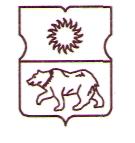 СОВЕТ ДЕПУТАТОВмуниципального округаЮЖНОЕ МЕДВЕДКОВОРЕШЕНИЕ17 мая 2018 года № 05 / 9 – СДО внесении изменений в решение Совета депутатов муниципального округа Южное Медведково от 11 февраля 2016 года № 02/5-СДВ соответствии с федеральными законами от 2 марта 2007 года 
№ 25-ФЗ «О муниципальной службе в Российской Федерации» и от 25 декабря 2008 года № 273-ФЗ «О противодействии коррупции», указами Президента Российской Федерации от 1 июля 2010 года № 821 «О комиссиях по соблюдению требований к служебному поведению федеральных государственных служащих и урегулированию конфликта интересов» и от 8 июля 2013 года № 613 «Вопросы противодействия коррупции», законами города Москвы от 6 ноября 2002 года № 56 «Об организации местного самоуправления в городе Москве» и от 22 октября 2008 года № 50 «О муниципальной службе в городе Москве» Совет депутатов муниципального округа Южное Медведково решил:1. Внести в решение Совета депутатов муниципального округа Южное Медведково от 11 февраля 2016 года № 02/5-СД «Об утверждении Положения о комиссии администрации муниципального округа Южное Медведково по соблюдению требований к служебному поведению муниципальных служащих и урегулированию конфликтов интересов» (в редакции решения Совета депутатов муниципального округа Южное Медведково от 16 июня 2016 года № 08/5-СД) следующие изменения:2.1) в пункте 13 приложения к решению:2.1.1) в подпункте «а» подпункта 1 после слов «муниципальным служащим,» дополнить словами «за исключением главы администрации,»;2.1.2) в подпункте «б» подпункта 2 после слов «муниципального служащего,» дополнить словами «за исключением главы администрации,»;2.1.3) подпункт «в» подпункта 2 исключить;2.1.4) в подпункте 4 после слов «муниципальным служащим,» дополнить словами «за исключением главы администрации,»;2.2) дополнить пунктом 18.1 следующего содержания:«18.1. Мотивированные заключения, предусмотренные пунктами 14, 16 и 17 настоящего Положения, должны содержать:1) информацию, изложенную в обращениях или уведомлениях, указанных в подпунктах «а» и «г» подпункта 2 и подпункте 5 пункта 13 настоящего Положения;2) информацию, полученную от государственных органов, органов местного самоуправления и заинтересованных организаций на основании запросов;3) мотивированный вывод по результатам предварительного рассмотрения обращений и уведомлений, указанных в подпунктах «а» и «г» подпункта 2 и подпункте 5 пункта 13 настоящего Положения, а также рекомендации для принятия одного из решений в соответствии с пунктами 27, 30, 32 настоящего Положения или иного решения.»;2.3) в пункте 20 слова «заявлений, указанных в подпунктах «б» и «в»» заменить словами «заявления, указанного в подпункте «б»»;2.4) пункт 29 исключить.2. Опубликовать настоящее решение в бюллетене «Московский муниципальный вестник».Глава муниципального округаЮжное Медведково                      					          О.А. Иванов